2 июня  2022 года                           г. Барнаул		          		              №13-5Об итогах краевого смотра-конкурса на звание «Лучший внештатный технический инспектор труда» за 2020-2021 годыРассмотрев решение конкурсной комиссии по подведению итогов краевого смотра-конкурса на звание «Лучший внештатный технический инспектор труда» за 2020-2021 годы, президиум краевой организации  Профсоюзап о с т а н о в л я е т:1. Утвердить прилагаемое решение конкурсной комиссии о подведении итогов и награждении победителей и участников краевого смотра-конкурса на звание «Лучший внештатный технический инспектор труда».1.1. Довести информацию об итогах краевого смотра-конкурса на звание «Лучший внештатный технический инспектор труда» за 2020-2021 гг. до председателей районных, городских организаций Профсоюза, профкомов вузов.1.2. Ходатайствовать перед Исполкомом Профсоюза о награждении Почётной грамотой ЦС Профсоюза победителя краевого смотра-конкурса на звание «Лучший внештатный технический инспектор труда» за 2020-2021 гг. Фукс Ольги Валерьевны, директора МБОУ ДО «ЦТДМ» г. Славгорода.2. Главному бухгалтеру краевого комитета Мерзляковой В.Н. перевести денежные средства для выплаты премий победителю и призёрам смотра-конкурса согласно решению конкурсной комиссии.3. Контроль за выполнением настоящего постановления возложить на  главного технического инспектора труда Алтайской краевой  организации Профсоюза Янкова Н.П.Председатель Алтайской краевой организации Профсоюза                             			        Ю.Г. АбдуллаевРЕШЕНИЕконкурсной комиссии краевого комитетапо подведению итогов смотра-конкурса на звание«Лучший внештатный технический инспектор труда»за 2020-2021 годыКонкурсная комиссия рассмотрела материалы, представленные территориальными профсоюзными организациями. В результате всестороннего анализа материалов комиссия отмечает рост внимания профсоюзных организаций учреждений образования к обеспечению здоровых и безопасных условий труда для работников через реализацию внештатными инспекторами труда предоставленных им действующим законодательством и нормативными правовыми актами Профсоюза прав и полномочий. Материалы, представленные Поспелихинской территориальной, Рубцовской и Славгородской городскими организациями Профсоюза, соответствуют требованиям действующего положения о смотре-конкурсе, а участники - квалификационным требованиям, предъявляемым к статусу внештатного технического инспектора труда.Внештатные технические инспекторы труда содействовали внедрению разработанных Минобрнауки России образования совместно с ЦС Профсоюза «Рекомендаций по созданию и функционированию системы управления охраной труда (далее – СУОТ) и обеспечению безопасности образовательного процесса в организациях, осуществляющих образовательную деятельность»:- проводили семинары с уполномоченными по охране труда и руководителями образовательных организаций по вопросу оценки и выявлению профессиональных рисков в организациях образования края;- участвовали в работе комиссий по специальной оценке условий труда, по приемке учреждений и отдельных помещений перед началом учебного года, приняли участие в Общероссийской тематической проверке безопасности и охраны труда при проведении занятий по физической культуре и спортом в образовательных организациях;-доводили до членов Профсоюза информацию о реализации мер, направленных на создание безопасных и здоровых условий труда для работников, инициировали создание кабинетов и уголков охраны труда, давали консультации;- проводили мероприятия по контролю (проверке) за обеспечением работников спецодеждой и другими средствами индивидуальной защиты, обеззараживающими и смывающими средствами, прохождением медицинских осмотров работниками, занятыми на работах с вредными и (или) опасными условиями труда, обучением работников безопасным приемам труда и другими направлениями охраны труда. В цифровых показателях работа отражена в Таблице основных показателей работы внештатного технического инспектора труда.Так, внештатный технический инспектор труда Фукс Ольга Валерьевна набрала 1920 баллов. Показатели таблицы объективно подтверждены прилагаемыми материалами. Внештатный технический инспектор труда Лебеденко Галина Петровна показала 840 баллов,  внештатный технический инспектор труда Косолапова Вера Ильинична показала 205 баллов.В целом вывод конкурсной комиссии положительный - материалы, представленные районной, городскими организациями Профсоюза, раскрыли ряд эффективных форм и методов деятельности внештатных технических инспекторов труда по защите прав членов Профсоюза на здоровые и безопасные условия труда.Оценивая деятельность участников смотра-конкурса на звание «Лучший  внештатный технический инспектор  труда» комиссия предлагает президиуму краевой организации в соответствии с зачтёнными показателями таблицы рейтинга участников (г. Славгород – 1920 баллов, с. Поспелиха - 840-баллов, г. Рубцовск - 205 баллов) присудить призовые места и наградить следующих внештатных технических инспекторов труда:I. Дипломом Алтайской краевой организации Общероссийского Профсоюза образования I степени и денежной премией в размере 7 тысяч рублей –  Фукс Ольгу Валерьевну, директора МБОУ ДО «ЦТДМ» г. Славгорода;, внештатного технического инспектора труда Славгородской и Яровской городских организаций Профсоюза. II. Дипломом Алтайской краевой организации Общероссийского Профсоюза образования II степени и денежной премией в размере 4 тысяч рублей – Лебеденко Галину Петровну, педагога МКУДО «Поспелихинского  районого центра детского творчества», внештатного технического инспектора труда Поспелихинской территориальной организации Профсоюза.III. Дипломом Алтайской краевой организации Общероссийского Профсоюза образования III степени и денежной премией в размере 3 тысяч рублей Косолапову Веру Ильиничну, заведующую МБДОУ «детский сад компенсирующего вида №14 «Василек», г. Рубцовска, внештатного технического инспектора труда Рубцовской городской и Рубцовской территориальной организации Профсоюза.Председатель конкурсной комиссии, заместитель председателя Алтайской краевой организации Профсоюза  по правовой работе, главный правовой инспектор труда							    		Лысикова Н.М.Секретарь конкурсной комиссии,заместитель председателя Алтайскойкраевой организации Профсоюза поинформационной работе                                                   	        Ивановская Е.Л.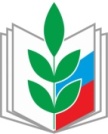 ПРОФЕССИОНАЛЬНЫЙ СОЮЗ РАБОТНИКОВ НАРОДНОГО ОБРАЗОВАНИЯ И НАУКИ РОССИЙСКОЙ ФЕДЕРАЦИИ АЛТАЙСКАЯ КРАЕВАЯ ОРГАНИЗАЦИЯ ПРОФЕССИОНАЛЬНОГО СОЮЗАРАБОТНИКОВ НАРОДНОГО ОБРАЗОВАНИЯ И НАУКИ РОССИЙСКОЙ ФЕДЕРАЦИИ(АЛТАЙСКАЯ КРАЕВАЯ ОРГАНИЗАЦИЯ ОБЩЕРОССИЙСКОГО ПРОФСОЮЗА ОБРАЗОВАНИЯ)ПРЕЗИДИУМПОСТАНОВЛЕНИЕ